Datum: Rijeka, Kolegij: Voditelj: e-mail voditelja:  Katedra:  	  Studij: Prijediplomski sveučilišni studij - Sestrinstvo izvanredniGodina studija: Akademska godina: IZVEDBENI NASTAVNI PLANPodaci o kolegiju (kratak opis kolegija, opće upute, gdje se i u kojem obliku organizira nastava, potreban pribor, upute o pohađanju i pripremi za nastavu, obveze studenata i sl.):Popis obvezne ispitne literature: Popis dopunske literature:Nastavni plan: Popis predavanja (s naslovima i pojašnjenjem):Popis seminara s pojašnjenjem: Popis vježbi s pojašnjenjem: Obveze studenata:Ispit (način polaganja ispita, opis pisanog/usmenog/praktičnog dijela ispita, način bodovanja, kriterij ocjenjivanja):Mogućnost izvođenja nastave na stranom jeziku:Ostale napomene (vezane uz kolegij) važne za studente:SATNICA IZVOĐENJA NASTAVE (za akademsku 2023./2024. godinu)Raspored nastave Popis predavanja:4. predavanje: Cirkulacijski šok. Ishodi učenja: Definirati cirkulacijski šok, objasniti podjelu na osnovu mehanizma njegovog nastanka, te stadije cirkulacijskog šoka i njegove posljedice. 5. predavanje: Poremećaji građe i funkcije krvi i krvotvornih organa (I dio) Ishodi učenja: Raščlaniti poremećaje eritropoeze, mijelopoeze i limfopoeze. Objasniti etiopatogenetsku podjelu anemija i osnovne značajke pojedinih podvrsta. Objasniti kompenzacijske prilagodbe organizma na anemiju, kao i posljedice anemije. Opisati etiopatogenetki mehanizam i osnovne značajke policitemije i eritrocitoze. 6. predavanje: Poremećaji građe i funkcije krvi i krvotvornih organa (II dio) Ishodi učenja: Objasniti uzroke i osnovne značajke kvalitativnih i kvantitativnih poremećaja leukocita. Opisati etiopatogenetske značajke i podjelu leukemija i limfoma. Opisati osnovne poremećaje zgrušavanja krvi (sklonost krvarenjima ili zgrušavanju krvi). 7. predavanje: Upala Ishodi učenja: Definirati pojam, te etiologiju upale i upalnog procesa. Objasniti patogenezu lokalnih upalotvornih procesa u akutnoj upali, te sustavne rekcije organizma na upalu. Razjasniti upalostatske mehanizme. Objasniti i opisati kinetiku i patogenezu upalnog procesa, te medijatore upalnog procesa. Objasniti patofiziološke ishode upalnih reakcija. 8. predavanje: Poremećaji probavnog sustava Ishodi učenja: Opisati osnovne poremećaje funkcija ždrijela i jednjaka. Objasniti osnovne poremećaje sekrecijskih i motoričkih funkcija želuca, tankog i debelog crijeva. Objasniti patogenezu poremećaja egzokrine funkcije gušterače. Objasniti patofiziološke oblike proljeva. Objasniti mehanizam povraćanja. Definirati i objasniti podjelu, patogenezu i posljedice ileusa.9. predavanje: Poremećaji hepatobilijarnog sustavaIshodi učenja: Opisati etiopatogenezu jetrenih poremećaja. Opisati i raščlaniti poremećaje metaboličkih funkcija jetre, poremećaje lučenja žuči, poremećaje sastava i funkcije žuči, poremećaje zaštitne funkcije jetre, poremećaje protoka krvi kroz jetru. Opisati i raščlaniti etiopatogenezu nastanka ascitesa. Objasniti učinke poremećaja jetrene funkcije na druge organske sustave.10. predavanje: Poremećaji respiracijeIshodi učenja: Opisati poremećaje ventilacije alveola (hipoventilacija, hiperventilacija, opstruktivni i restriktivni poremećaji ventilacije). Opisati poremećaje difuzije plinova. Objasniti poremećaje prometa tekućine i krvotoka u plućima (patogeneza plućnog edema, plućne hipertenzije i plućne embolije). Opisati poremećaje ritma disanja. Definirati i objasniti patogenetski mehanizam respiracijske insuficijencije. Objasniti poremećaje metaboličkih funkcijapluća. Opisati ulogu respiracije u poremećajima acido-bazne ravnoteže.11. predavanje: Poremećaji bubrežnih funkcija (I dio)Ishodi učenja: Opisati etiopatogenetsku podjelu svih bolesti bubrega. Objasniti kompenzacijske mehanizme održavanja normalne glomerularne filtracije i protoka krvi kroz bubreg. Objasniti patogenetski mehanizam i osnovne poremećaje u prerenalnim bolestima. Objasniti etiopatogenezu renalnih bolesti (glomerulonefritisa, nefrotskog sindroma, pijelonefritisa i tubulointersticijskih bolesti) i osnovne kliničke i laboratorijske značajke.12. predavanje: Poremećaji bubrežnih funkcija (II dio)Ishodi učenja: Opisati etiopatogenezu postrenalnih bolesti i osnovne posljedice. Definirati i objasniti patogenezu akutnog i kroničnog zatajenja bubrega, te stadije kroničnog zatajenja. Objasniti patogenetske mehanizme poremećaja količine i sastava mokraće, te procesa mokrenja. Objasniti ulogu bubrega u poremećajima acido-bazne ravnoteže.13. predavanje: Endokrinopatije (I dio)Ishodi učenja: Objasniti opće principe nastanka endokrinopatija, te njihovu podjelu. Opisati poremećaje izlučivanja hormona, poremećaje regulacije hormonskih sustava, te poremećaje ciljnih tkiva. Opisati i objasniti važnost endokrinopatskih poremećaja u cjelovitom reagiranju organizma. Objasniti osnovne poremećaje lučenja iz adenohipofize i neurohipofize, te štitne žlijezde.14. predavanje: Endokrinopatije (II dio)Ishodi učenja: Objasniti osnovne poremećaje lučenja iz nadbubrežne žlijezde, gušterače, paratireoidnih žlijezda, te spolnih žlijezda.15. predavanje: Odabrana poglavlja iz imunologije:reakcije preosjeljivosti i autoimunostiIshodi učenja: Objasniti osnovni patogenetski mehanizam reakcija preosjetljivosti i autoimunosti.         DatumPredavanja (vrijeme i mjesto)Seminari 
(vrijeme i mjesto)Vježbe 
(vrijeme i mjesto)      Nastavnik01.04.2024.PonedjeljakUskršnji ponedjeljak NADOKNADA P7Izv. prof. dr. sc. Tanja Grubić Kezele, dr. med.01.04.2024.PonedjeljakUskršnji ponedjeljak NADOKNADAP10doc. dr. sc. Božena Ćurko-Cofek, dr. med.01.04.2024.PonedjeljakUskršnji ponedjeljak NADOKNADAP15doc. dr. sc. Tamara Gulić, mag. biol. 02.04.2024.P1 (8,15 - 9,45)Izv. prof. dr. sc. Tanja Grubić Kezele, dr. med.02.04.2024.P2 (10,00 - 11,30)Prof. dr. sc. Jagoda Ravlić-Gulan, dr. med.02.04.2024.P3 (11,45 - 13,15)Prof. dr. sc. Gordana Blagojević Zagorac, dr. med.03.04.2024.P4 (14,00 - 15,30)Izv. prof. dr. sc. Tanja Grubić Kezele, dr. med.03.04.2024.P5 (15,45 - 17,15)Izv. prof. dr. sc. Tanja Grubić Kezele, dr. med.03.04.2024.P6 (17,30 - 19,00)Izv. prof. dr. sc. Tanja Grubić Kezele, dr. med.04.04.2024.P11 (8,15 - 9,45)Izv. prof. dr. sc. Tanja Grubić Kezele, dr. med.04.04.2024.P8 (10,00 - 11,30)Prof. dr. sc. Vesna Barac-Latas, dr. med.04.04.2024.P9 (11,45 - 13,15)Prof. dr. sc. Hrvoje Jakovac, dr. med.05.04.2024.P12 (14,00 - 15,30)Izv. prof. dr. sc. Tanja Grubić Kezele, dr. med.05.04.2024.P13 (15,45 - 17,15)Izv. prof. dr. sc. Tanja Grubić Kezele, dr. med.05.04.2024.P14 (17,30 - 19,00)Izv. prof. dr. sc. Tanja Grubić Kezele, dr. med.PPREDAVANJA (tema predavanja)Broj sati nastaveMjesto održavanjaP1Poremećaj rada srca (I dio)2Z6P2Poremećaj rada srca (II dio)2Z6P3Poremećaji arterijskog tlaka i protoka krvi2Z6P4Cirkulacijski šok2Z6P5Poremećaji građe i funkcije krvi i krvotvornih organa (I dio)2Z6P6Poremećaji građe i funkcije krvi i krvotvornih organa (II dio)2Z6P7Upala2Z6P8Poremećaji probavnog sustava2Z6P9Poremećaji hepatobilijarnog sustava2Z6P10Poremećaji respiracije2Z6P11Poremećaji bubrežnih funkcija (I dio)2Z6P12Poremećaji bubrežnih funkcija (II dio)2Z6P13Endokrinopatije (I dio)2Z6P14Endokrinopatije (II dio)2Z6P15Odabrana poglavlja iz imunologije: reakcije preosjetljivosti i autoimunost2Z6Ukupan broj sati predavanja30ISPITNI TERMINI (završni ispit)1.22.04.2024.2.10.05.2024.3.03.06.2024.4.08.07.2024.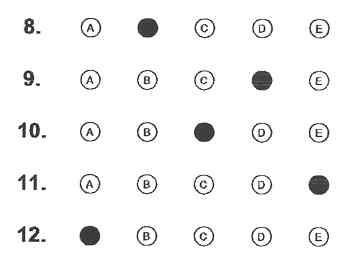 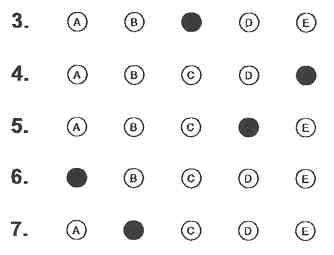 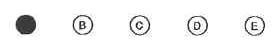 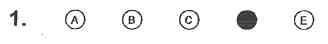 